Постановление № 44от  15.12.2015 года.с. Карагай Об утверждении перечня муниципальных программМО Карагайское сельское поселениеВ рамках реализации ст. 179 Бюджетного кодекса РФ , в связи с переходом на программный бюджет с 01.01.2015г. на основании Федерального закона № 131-ФЗ «Об общих принципах организации местного самоуправления в Российской Федерации» от 06.10.2003 г., Устава Карагайского сельского поселения, утвержденного решением сессии сельского Совета депутатов Карагайского сельского поселения 21.12.2007 г. № 14-06 постановляю:Утвердить перечень муниципальных программ МО Карагайское сельское поселение   Приложение №1.Настоящее  постановление вступает в законную силу с момента его подписания.Глава Карагайского сельского поселения:                         Е.П. КудрявцевПриложение № 1ПЕРЕЧЕНЬМуниципальных программ МО «Карагайское сельское поселение»Приложение N 5к Положениюо разработке, утверждениии реализации ведомственныхцелевых программРЕЕСТРВЕДОМСТВЕННЫХ ЦЕЛЕВЫХ ПРОГРАММРоссийская ФедерацияРеспублика Алтай Усть-Коксинский район Карагайское сельское поселениеСельская администрация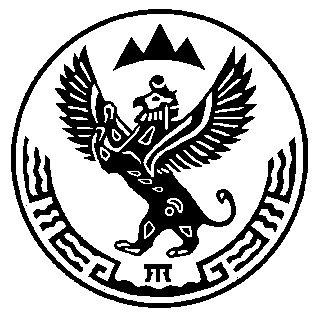 Россия ФедерациязыАлтай Республиканыҥ КÖксуу-Оозы аймагында Карагайдагы     jурт  jеезениҥjурт администрациязы№ п/пНаименование муниципальной программы, подпрограммы МО «Карагайское сельское поселение»Администратор муниципальной программы Основные направления реализации муниципальной программы МО «Карагайское сельское поселение»МП «Комплексное совершенствование социально-экономических процессов в Карагайском сельском поселении на 2015-2018 годыМП «Комплексное совершенствование социально-экономических процессов в Карагайском сельском поселении на 2015-2018 годыМП «Комплексное совершенствование социально-экономических процессов в Карагайском сельском поселении на 2015-2018 годыМП «Комплексное совершенствование социально-экономических процессов в Карагайском сельском поселении на 2015-2018 годыПодпрограммыПодпрограммыПодпрограммыПодпрограммы1. Обеспечение развития экономического потенциала и обеспечение сбалансированности бюджетаАдминистрация МО «Карагайское сельское поселение»Обеспечение сбалансированности бюджета Обеспечение благоприятных условий для развития малого и среднего предпринимательства 2.Развитие систем жизнеобеспеченияАдминистрация МО « Карагайское сельское поселение»2.1 Повышение уровня благоустройства территории. Карагайского сельского поселения2.2 Предупреждение и ликвидация последствий чрезвычайных ситуаций в границах Карагайского сельского поселения2.3 Обеспечение первичных мер пожарной безопасности2.4 Участие в профилактике терроризма и экстремизма2.5 Создание условий для деятельности народных дружин3.Развитие социальной сферыАдминистрация МО «Карагайское сельское поселение»3.1 Развитие культуры и спорта3.2 Предоставление дополнительных гарантий отдельным категориям граждан N 
п/пНаименование        
ведомственной целевой
программы  Сроки 
реализации Объем финансирования,
     тыс. рублей     Объем финансирования,
     тыс. рублей     Объем финансирования,
     тыс. рублей     Оценка эффективности 
ведомственной целевой    программы      Оценка эффективности 
ведомственной целевой    программы      Оценка эффективности 
ведомственной целевой    программы       N 
п/пНаименование        
ведомственной целевой
программы  Сроки 
реализации 2016
год 2017
год 2018
год 2016
год 2017
год 2018
год 1Ведомственная целевая программа«Обеспечение сбалансированности бюджета на 2015-2017г.2016-201851,5651,5651,562Ведомственная целевая программа « Повышение уровня благоустройства территории Карагайского сельского поселения на 2015-2017 годы»2016-201862,8962,8962,893Ведомственная целевая программа « Развитие культуры и спорта на территории Карагайского сельского поселения на 2015-2017 годы»2016-2018382,75382,75382,75